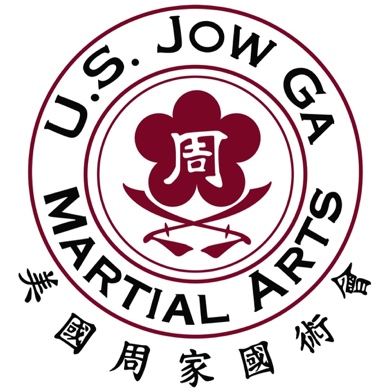 Intent to Promote FormStudent’s Name: __________________________The instructors of USJGMA intend to promote thisstudent to his/her next rank in Martial ArtsIt’s important for the instructor to know from an outside perspective HOW the student is demonstrating Kung Fu principles in regular every day life. 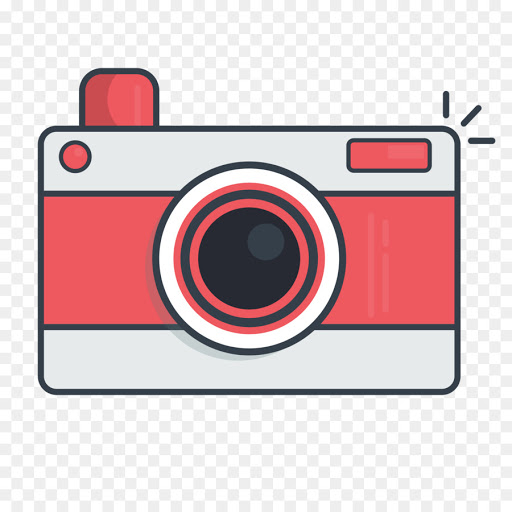 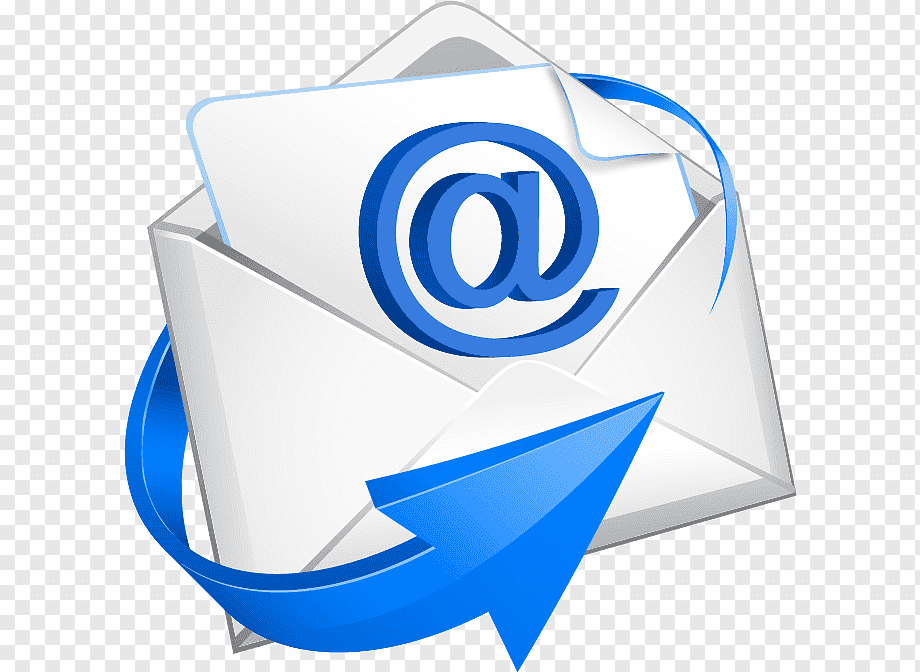 